Publicado en 04640 el 18/01/2022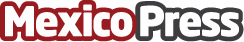 Danfoss capacita a sus socios de negocio a través de WebinarsDanfoss anunció que seguirá capacitando a sus socios de negocio a través de webinars en toda la región latinoamericana, el programa abarca un calendario completo con temas de vanguardiaDatos de contacto:DanfossDanfoss5528553031Nota de prensa publicada en: https://www.mexicopress.com.mx/danfoss-capacita-a-sus-socios-de-negocio-a Categorías: Ecología E-Commerce Software Nuevo León Otras Industrias Webinars http://www.mexicopress.com.mx